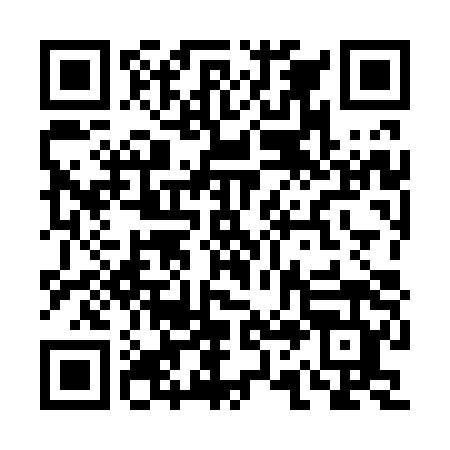 Prayer times for Monte da Pedra Alva, PortugalWed 1 May 2024 - Fri 31 May 2024High Latitude Method: Angle Based RulePrayer Calculation Method: Muslim World LeagueAsar Calculation Method: HanafiPrayer times provided by https://www.salahtimes.comDateDayFajrSunriseDhuhrAsrMaghribIsha1Wed4:576:361:306:238:249:572Thu4:556:351:306:238:259:583Fri4:546:341:306:248:2610:004Sat4:526:331:296:248:2710:015Sun4:516:321:296:258:2810:026Mon4:496:311:296:258:2810:047Tue4:486:301:296:268:2910:058Wed4:466:291:296:268:3010:069Thu4:456:281:296:278:3110:0710Fri4:436:271:296:278:3210:0911Sat4:426:261:296:288:3310:1012Sun4:416:251:296:288:3410:1113Mon4:396:241:296:288:3510:1314Tue4:386:231:296:298:3610:1415Wed4:376:221:296:298:3610:1516Thu4:356:211:296:308:3710:1617Fri4:346:201:296:308:3810:1818Sat4:336:201:296:318:3910:1919Sun4:326:191:296:318:4010:2020Mon4:316:181:296:328:4110:2121Tue4:306:171:296:328:4210:2322Wed4:286:171:296:338:4210:2423Thu4:276:161:296:338:4310:2524Fri4:266:161:306:348:4410:2625Sat4:256:151:306:348:4510:2726Sun4:246:141:306:358:4510:2827Mon4:236:141:306:358:4610:2928Tue4:236:131:306:358:4710:3129Wed4:226:131:306:368:4810:3230Thu4:216:131:306:368:4810:3331Fri4:206:121:306:378:4910:34